Bansilal Ramnath Agarwal Charitable Trust’s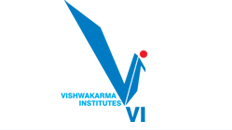 Vishwakarma Institute of Technology, Pune-37(An Autonomous Institute Affiliated to Savitribai Phule Pune University)-------------------------------------------------------------------------------------------------------------------------IMPORTANT NOTE REGARDING ADMISSIONS OF  UNDER GRADUATE/ POST GRADUATE PROGRAMS OF VISHWAKARMA INSTITUTE OF TECHNOLOGY, PUNE	It is hereby informed to all parents and students that Vishwakarma Institute of Technology (VIT Pune) is an Autonomous Institute affiliated to Savitribai Phule Pune University. Admissions of all Under Graduate (B.Tech.) and Post Graduate (M.Tech. and MCA) programs of the institute for A.Y. 2017-18 will be carried out as per the Rules of Directorate of Technical Education, Maharashtra State, Mumbai and through Centralized Admission Process (CAP) of DTE.											Sd/--Station: Pune									     DIRECTORDate	: 20th June 2017							     